Albert EinsteinAlbert Einstein war ein berühmter und bedeutender Physiker. Er wurde 1879 in Ulm geboren und stammte aus einer jüdischen Familie. Seine Eltern zogen nach München, wo Albert eine Schwester bekam. Er beendete die Schule mit 14 Jahren und zog mit seinen Eltern nach Mailand, bevor er an die Universität in der Schweiz ging. Dort erhielt er den Schweizer Pass und später auch den österreichischen Pass. 1912 zog er nach Berlin und wurde Bürger Preußens und des Deutschen Reichs. Wegen der nationalsozialistischen Regierung gab er seinen deutschen Pass ab und erhielt 1940 die US-amerikanische Staatsbürgerschaft. Er starb 1955 in den USA.Albert Einsteins größte Entdeckung war die Relativitätstheorie, die in vielen Bereichen zahlreiche Impulse setzte und ihn zu Weltruhm brachte. Er wurde für sein Engagement für Frieden und Völkerverständigung geachtet und eine amerikanische Zeitschrift wählte ihn zum 'Mann des 20. Jahrhunderts'. Sein Name ist heute noch in Form des chemischen Elements Einsteinium bekannt.Meine Notizen...____________________________________________________________________________________________________________________________________________________________________________________________________________________________________________________________________________Beantworte die FragenFrage 1: Was war Albert Einsteins berühmteste Entdeckung? Das Periodensystem     Die Schwerkraft     Die Relativitätstheorie     Frage 2: Aus welchem Land stammt Albert Einstein ursprünglich? Deutschland      USA     Schweiz    Frage 3: Wo ist Albert Einstein gestorben? In der Schweiz     In den USA      In Deutschland    Frage 4: Was ist nach Albert Einstein benannt? Ein chemisches Element      Ein Planet     Ein Berg    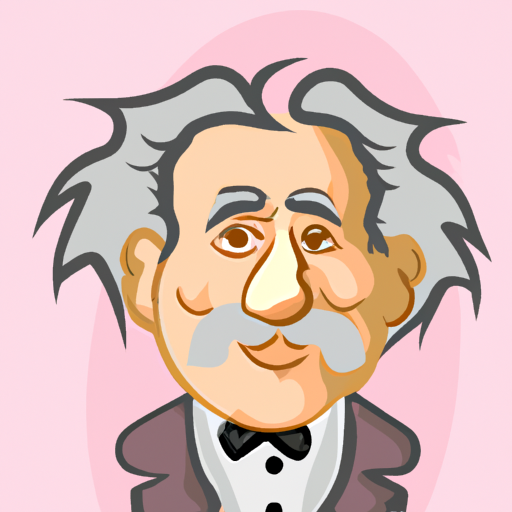 NameAlbert EinsteinGeboren14. März 1879GeburtsortUlm, DeutschlandLebenGeboren 1879 in Ulm, Familie zog 1880 nach München, bekam eine Schwester, dann nach Italien umgesiedelt, Schulzeit in der Schweiz, besaß Schweizer und Österreichische Bürgerrechte, gab deutschen Pass vor Zweitem Weltkrieg ab, erhielt US amerikanische Staatsbürgerschaft, lebte 1940 in den USA, starb 1955 in den USALebenGeboren 1879 in Ulm, Familie zog 1880 nach München, bekam eine Schwester, dann nach Italien umgesiedelt, Schulzeit in der Schweiz, besaß Schweizer und Österreichische Bürgerrechte, gab deutschen Pass vor Zweitem Weltkrieg ab, erhielt US amerikanische Staatsbürgerschaft, lebte 1940 in den USA, starb 1955 in den USAArbeitForscher, Physiker, Mit 21 Fachlehrer für Mathematik und Physik, Nutzte seine Bekanntheit für Völkerverständigung und FriedenArbeitForscher, Physiker, Mit 21 Fachlehrer für Mathematik und Physik, Nutzte seine Bekanntheit für Völkerverständigung und FriedenLeistungErhielt 1922 den Nobelpreis für Physik, lange nach seinem Tod wählte eine amerikanische Zeitschrift Einstein zum „Mann des 20. Jahrhunderts“, Das chemische Element Einsteinium trägt seinen Namen, in Bern gibt es zwei Museen, die an ihn erinnernLeistungErhielt 1922 den Nobelpreis für Physik, lange nach seinem Tod wählte eine amerikanische Zeitschrift Einstein zum „Mann des 20. Jahrhunderts“, Das chemische Element Einsteinium trägt seinen Namen, in Bern gibt es zwei Museen, die an ihn erinnernBerühmt fürEinsteins wichtigstes Werk war die Relativitätstheorie. Sie ist so unglaublich, dass selbst viele große Physiker aus Einsteins Zeit sie zunächst für Unsinn hielten. Heute kennt man aber viele Beweise für die Richtigkeit dieser Theorie.Berühmt fürEinsteins wichtigstes Werk war die Relativitätstheorie. Sie ist so unglaublich, dass selbst viele große Physiker aus Einsteins Zeit sie zunächst für Unsinn hielten. Heute kennt man aber viele Beweise für die Richtigkeit dieser Theorie.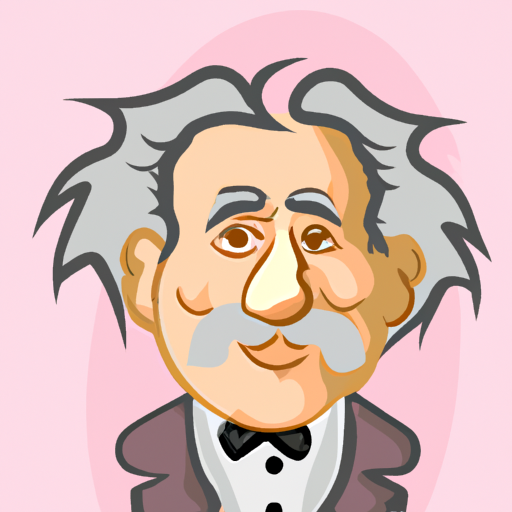 NameGeborenGeburtsortLebenLebenArbeitArbeitLeistungLeistungBerühmt fürBerühmt für